Муниципальное бюджетное дошкольное образовательное учреждение «Филимоновский детский сад общеразвивающего вида с приоритетным осуществлением деятельности по физическому развитию детей».Аналитическая записка по результатам анкетирования родителей «Оценка деятельности педагога в рамках аттестации»Диагностические методики: анкетированиеПровела:   28  февраля  2018 г., старший воспитатель Кирьянова Наталья АлексеевнаСписочный состав группы:В период анкетирования детский сад посещало  16  детей, что составляет     80 %, от общего числа воспитанников группы.Цель – выявить степень удовлетворенности родителей работой воспитателя Стрельченко Ирины Викторовны   к потребностям ребенка.В анкетировании приняли участие  16    родителей.Родителям предлагалось оценить педагога по предложенным параметрам ответами:  «да», «нет», «не знаю»:- Довольны ли Вы отношениями, сложившимися в данный момент у Вашего ребенка с воспитателем?- Довольны ли Вы Вашими отношениями с воспитателем?- Внимателен ли воспитатель к детям и родителям?- Доброжелателен ли воспитатель в общении с родителями?- Организует ли воспитатель работу по просвещению родителей в    вопросах  воспитания и развития детей?- Как вы считаете, воспитательно-образовательная работа, проводимая воспитателем, положительно (прогрессирующе) влияет  на развитие и воспитание вашего ребенка?- Как Вы считаете, воспитатель вашей группы  имеет высокий рейтинг среди других педагогов?Анализ по результатам анкетирования 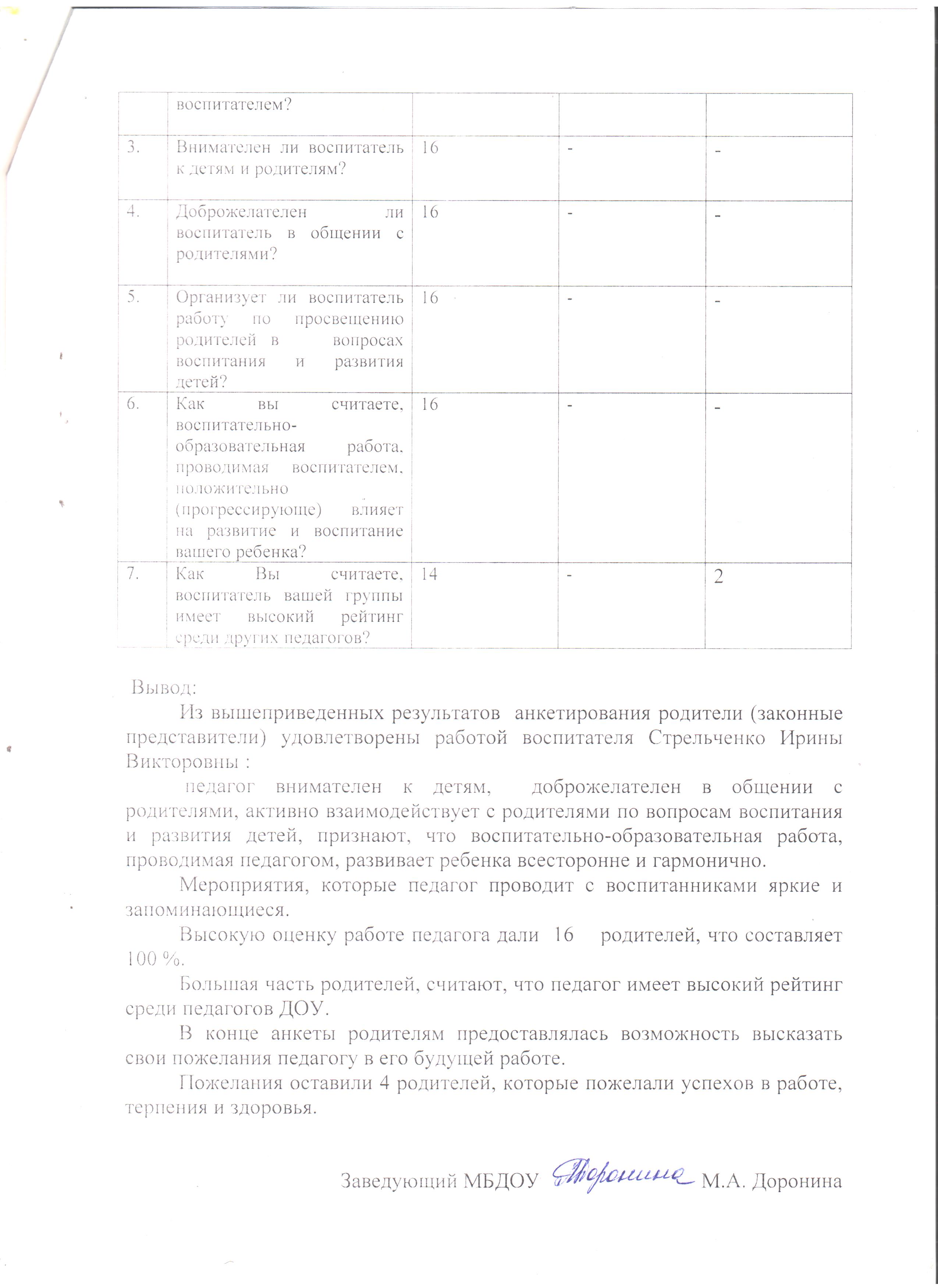 №ПараметрыОтветыОтветыОтветы№Параметры«да»«нет»«не знаю»1Довольны ли Вы отношениями, сложившимися в данный момент у Вашего ребенка с воспитателем?16--2.Довольны ли Вы Вашими отношениями с 16-